Renouvellement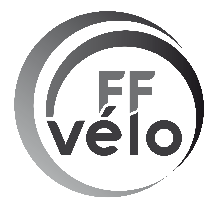 X  Première adhésion (Le CMNCI* est obligatoire sauf pour les mineurs et pour la formule Vélo Balade)Civilité : 	   Madame 	   Mademoiselle 	    MonsieurNom : …LENEUF………………………………………..Prénom : ....PATRICK....................... N° de licence :  |__|__|__|__|__|__| Date de naissance (jj/mm/aaaa) : ……………………………………Lieu de naissance : ………………………………………... Commune de naissance : …………………………………………………………. Département de naissance : ………………..  : ……………………………………………………….  : ……………………………………………………………………………..Adresse : ……………………………………………………………………………………………………………………………………. 								Code postal : ………………………………… Ville : ……………………………………………………………………………………. FORMULES DE LICENCESVélo Balade (sans CMNCI)      Vélo Rando (CMNCI Cyclotourisme) 	XX    Vélo Sport (CMNCI cyclisme en Compétition)  * École française de vélo   ** Pour tout nouvel adhérent CONSTITUTION DU DOSSIER D’ADHÉSION AU CLUB (accompagné de votre règlement) :POUR LES ADULTES :   •  Le présent bulletin d’inscription signé•  La notice d’information de l’assureur signée•  Un certificat médical de moins de 12 mois (cyclotourisme ou cyclisme en compétition)POUR LES JEUNES DE -18 ans•  Le présent bulletin d’inscription signé•  La notice d’information de l’assureur signéeEN ADHÉRANT AU CLUB : Je m’engage à respecter scrupuleusement le Code de la route, les statuts et règlements de la Fédération française de cyclotourisme, les statuts du club et les informations de ce dossier d’adhésionDroit à l’image :  OUI  	NON 	         J’autorise la communication de mes coordonnées aux adhérents du club : OUI     NON  EFV* (- 18 ans)13,00 €      63,00 €                                €ADULTE49,50 €    51,50 €    XX101,50 €                 10,00 61,50                           €JEUNES de -18 ANS 33,00 €    35,00 €      85,00 €                                €JEUNES  de 18-25 ans33,00 €    35,00 €      85,00 €     FAMILLEFAMILLEFAMILLEFAMILLEFAMILLEFAMILLE1er ADULTE49,50 €     51,50 €      101,50 €                               €2ème ADULTE34,00 €    36,00 €       86,00 €                               €JEUNES  de 18-25 ans33,00 €     35,00 €       85,00 €                               €JEUNES de  - 18 ans17,50 €    18,50 €       68,50 €    €Enfants de 6 ans et moins   50,00 €    ABONNEMENT REVUE ABONNEMENT REVUE ABONNEMENT REVUE ABONNEMENT REVUE ABONNEMENT REVUE ABONNEMENT REVUE ABONNEMENT REVUE 23,00 € **          28,00 €     TOTAL : OPTIONS ASSURANCE + ABONNEMENT                                                                                                                                                                                                                 TOTAL : OPTIONS ASSURANCE + ABONNEMENT                                                                                                                                                                                                                 TOTAL : OPTIONS ASSURANCE + ABONNEMENT                                                                                                                                                                                                                 TOTAL : OPTIONS ASSURANCE + ABONNEMENT                                                                                                                                                                                                                 TOTAL : OPTIONS ASSURANCE + ABONNEMENT                                                                                                                                                                                                                                           61,50€